ИНСТИТУТ РАЗВИТИЯ ОБРАЗОВАНИЯГОСУДАРСТВЕННОЕ АВТОНОМНОЕ УЧРЕЖДЕНИЕ ДОПОЛНИТЕЛЬНОГО ПРОФЕССИОНАЛЬНОГО ОБРАЗОВАНИЯ  ЯРОСЛАВСКОЙ  ОБЛАСТИ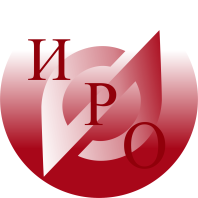 Руководителям организаций,реализующих  дополнительныеобщеобразовательные программыУважаемые коллеги!Приглашаем принять участие в заочном региональном конкурсе «Лучшие практики дополнительного образования детей» (Положение о конкурсе – файл), который организует ГАУ ДПО ЯО «Институт развития образования» с 10 ноября по 15 декабря 2017 года.Региональный конкурс проводится с целью выявления и распространения лучших практик дополнительного образования детей, повышения его качества, а также признания общественного и профессионального статуса педагогических работников и образовательных организаций Ярославской области. Областной Конкурс проводится по следующим номинациям:1. Техносфера дополнительного образования.2. Совершенствование системы работы с одаренными детьми в Ярославской области.3. Туристско-краеведческая направленность дополнительного образования: новые горизонты.4. Художественное творчество детей в интегративных проектах социальной сферы.	5. Дополнительные образовательные услуги общественных и коммерческих организаций.6. Адаптивные программы физкультурно-спортивной направленности.Победители получают дипломы конкурса и сертификаты о размещении конкурсных материалов в Региональном банке дополнительных общеобразовательных программ, лучших практик и технологий дополнительного образования на портале «Дополнительное и неформальное образование Ярославской области» dno.iro.yar.ru.Заявки и пакет материалов просим направлять до 25 ноября по e-mail: kdinfo@iro.yar.ru (приложение 1 Заявка и приложение 2 Согласие  - скан-копией). Контакты: Гусева Наталья Александровна, старший методист кафедры дополнительного и неформального образования, тел. (4852) 230-965.С уважением,заведующий кафедройдополнительного и неформального образованияА.Б.РазумоваБогдановича, 16 	г. Ярославль, 150014        	ИНН 7604014626КПП 760401001БИК 047888001ОГРН 1027600679941приемная тел. +7 (4852) 23-06-82 тел./факс +7 (4852)  23-09-56e-mail: rcnit@iro.yar.ru